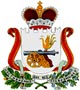 СОВЕТ ДЕПУТАТОВ ЗАБОРЬЕВСКОГО СЕЛЬСКОГО ПОСЕЛЕНИЯДЕМИДОВСКОГО РАЙОНА СМОЛЕНСКОЙ ОБЛАСТИ ВТОРОГО СОЗЫВА                                                       РЕШЕНИЕот 25.12.2021 года.                                                                               № 28Об утверждении Плана работыСовета депутатов Заборьевскогосельского поселения Демидовскогорайона Смоленской области на 2021 годСовет депутатов Заборьевского сельского поселения Демидовского района Смоленской области                                                              РЕШИЛ:Утвердить план работы Совета депутатов Заборьевского сельского                                   поселения Демидовского района Смоленской области на 2021 год согласно приложению.Глава муниципального образованияЗаборьевского сельского поселенияДемидовского района Смоленской области                          А.В.ЛисененковПриложение к решению  Совета депутатов  Заборьевского сельского  поселения Демидовского района Смоленской областиот 25.12. 2020  № 28 П Л А Нработы Совета депутатов Заборьевского  сельского поселения  Демидовского района Смоленской области  на  2021 год№п/п Наименование  мероприятийСрок проведенияОтветственные исполнители1Заседания Совета депутатов 1.Проведение очередных заседаний Совета депутатов по вопросам:1.1Об утверждении  плана работы постоянных комиссий на 2021 годЯнварьГлава муниципального образования1.2Об утверждении графика приема граждан поселения депутатами Совета депутатовЯнварьГлава муниципального образования, депутаты Совета депутатов1.3Об итогах работы Совета депутатов за 2019 годЯнварьГлава муниципального образования1.4Об исполнении бюджета сельского поселения за 2020 годФевральГлава муниципального образования1.5О благоустройстве населенных пунктовфевральГлава муниципального образования1.6О расчистке  дорог в населённых пунктах сельского поселения февральГлава муниципального образования1.7О внесении изменений и дополнений в Устав Заборьевского сельского поселения Демидовского района Смоленской областиПо мере необходимостиГлава муниципального образования, постоянная комиссия по правотворческой деятельности1.8О внесении изменений и дополнений в решение «О бюджете Заборьевского сельского поселения Демидовского района Смоленской области на 2021 год и на плановый период 2022 и 2023 годов»По мере необходимостиГлава муниципального образования1.9Противопожарная обстановка и предупреждение ЧСМартГлава муниципального образования1.10О работе органов местного самоуправления с детьми и молодежью в сельском поселении МартГлава муниципального образования1.11Проведение весенних полевых работ населением поселенияАпрельГлава муниципального образования1.12Содержание дорог населенных пунктовАпрельГлава муниципального образования1.13О   благоустройстве территории сельского поселенияМайГлава муниципального образования1.14Об организации  отдыха детей и подростков в летний период 2021 годаМайГлава муниципального образования1.15Организация библиотечного обслуживания.МайГлава муниципального образования1.16Заготовка кормов жителями сельского поселения.ИюньГлава муниципального образования старейшины деревень1.17О привлечении жителей сельского поселения к выполнению на добровольной основе социально значимых для сельского поселения работИюньГлава муниципального образования 1.18Безопасность людей на водеИюньГлава муниципального образования1.19Об исполнении  местного бюджета сельского  поселения  за 1-ое полугодие 2021 годаИюльГлава муниципального образования, постоянная комиссия 1.20О ходе подготовки  учреждений соцкультбыта к работе в зимний период 2021-2022 годовИюльГлава муниципального образования, постоянная комиссия по жилищно-коммунальным вопросам и благоустройству1.21О  ремонте  дорог сельского поселенияИюльГлава муниципального образования1.22Об установлении изменений и отмене местных налогов.СентябрьГлава муниципального образования, комиссии Совета депутатов сельского поселения1.23О проекте  местного бюджета сельского  поселения на 2022 год и на плановый период 2023 и 2024 годов.НоябрьГлава муниципального образования, комиссии Совета депутатов сельского поселения1.24О передаче части полномочий органов местного самоуправления  сельского  поселения органам местного самоуправления муниципального района.НоябрьГлава муниципального образования, постоянные комиссии Совета депутатов1.25Об утверждении бюджета сельского  поселения на 2022 год и на плановый период 2023 и 2024 годов.ДекабрьГлава муниципального образования, комиссии Совета депутатов сельского поселения1.26Проведение внеочередных заседаний Совета депутатов Заборьевского сельского  поселения Демидовского  района Смоленской областиВ течение годаГлава муниципального образования, заместитель Главы муниципального образования из числа депутатов, 2.Заседания постоянных комиссий Совета депутатов 2.1Заседания  постоянных комиссий:а) комиссия по бюджету, финансовой и налоговой политике, по вопросам муниципального имущества;б) комиссия по социальным вопросам, вопросам жилищно-коммунального хозяйства, промышленности, торговли и экологии;В течение годаПредседатели постоянных комиссий3.Организационная и информационная работа с населением3.1Проведение публичных слушаний по вопросам внесения изменений и дополнений в Устав Заборьевского сельского  поселения Демидовского  района Смоленской области, проекта местного бюджета на 2022 год В течение годаГлава муниципального образования, депутаты3.2Проведение встреч с избирателями, участие в собраниях и конференциях граждан по вопросам местного значенияВ течение годаДепутаты3.3Отчет депутатов  перед населением о проделанной  работе  ДекабрьДепутаты3.4Опубликование (обнародование) принятых  Советом депутатов решенийВесь периодГлава муниципального образования